Tutorial – Como vincular o ORCiD ao OJS manualmenteFazer login e clicar na opção “perfil”: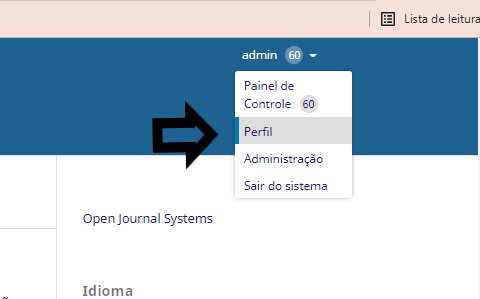 Em “Perfil”, clicar na aba “Público”: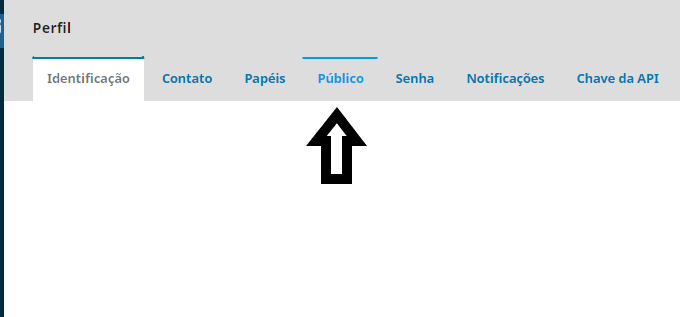 Na aba “Público”, clicar no botão “Criar ou Associar o seu ORCID iD”.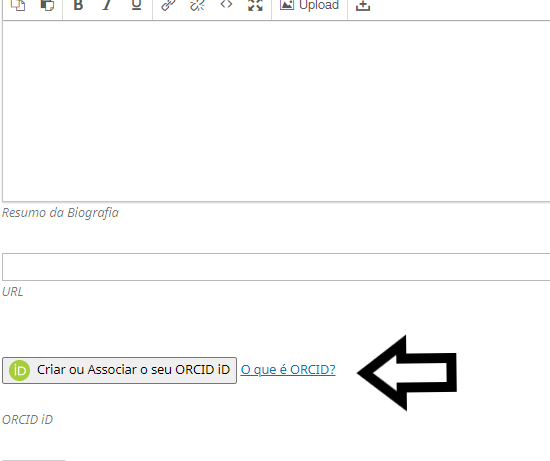 Ao clicar, abrirá uma janela para realizar o login no ORCiD (ou o cadastro, caso ainda não possua um):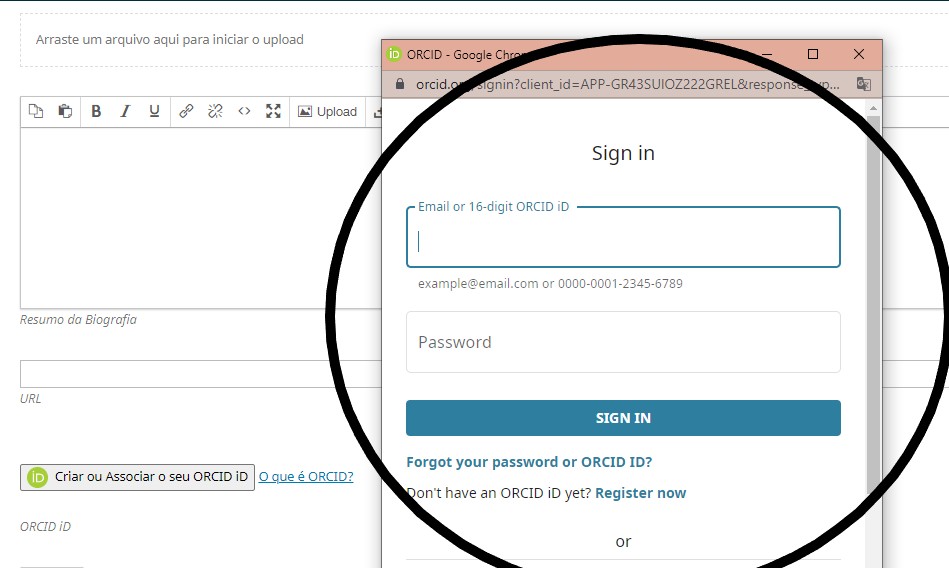 